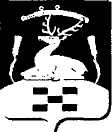 Собрание депутатовУвельского муниципального района Челябинской области (457000 Челябинская область, п. Увельский, ул. Советская, 26 тел. 3-18-09)РЕШЕНИЕ г.	№О принятии к осуществлению Увельским муниципальным районом части полномочий сельских поселений Увельского муниципального районаРуководствуясь частью 4 статьи 15 Федерального закона от 6 октября 2003 г. N 131-ФЗ "Об общих принципах организации местного самоуправления в Российской Федерации", Уставом муниципального района, Собрание депутатовРЕШАЕТ:1. Администрации Увельского муниципального района принять к осуществлению часть полномочий: Администрации Увельского сельского поселения, Администрации Хуторского сельского поселения, Администрации Петровского сельского поселения Администрации Хомутининского сельского поселения, Администрации Половинского сельского поселения, Администрации Мордвиновского сельского поселения, Администрации Кичигинского сельского поселения, Администрации Красносельского сельского поселения, Администрации Каменского сельского поселения, Рождественского сельского поселения, по вопросам:- владения, пользования и распоряжения имуществом, находящимся в муниципальной собственности поселения;организации в границах поселения электро-, тепло-, газо-, и водоснабжения населения, водоотведения, снабжения населения топливом, в части проектирования электро-, тепло-, газо-, и водоснабжения населения, водоотведения, снабжения населения топливом;-	осуществления   земельного   контроля   за   использованием   земель
поселения;-	обеспечения   малоимущих  граждан,   проживающих   в   поселении   и
нуждающихся в улучшении жилищных условий, жилыми помещениями в v
соответствии с жилищным законодательством;-	создания    содержания    и    организации    деятельности    аварийно-
спасательных   служб   и   (или)   аварийно-спасательных   формирований   на
территории поселения.2.	Администрации   Увельского   муниципального   района   заключить
соглашения      с      администрациями     сельских     поселений     Увельского
муниципального   района   о   передаче   осуществления   части   полномочий
согласно пункту 1 настоящего решения.3.	Решение вступает в законную силу с 01.01.2012 г.Глава района								А.Г. ЛитовченкоИсп.: Пищальников С.Н. Тел.3-18-53